Министерство науки и высшего образования Российской ФедерацииФедеральное государственное бюджетное образовательное учреждение высшего образования «Ростовский государственный экономический университет (РИНХ)»Министерство науки и высшего образования Российской ФедерацииФедеральное государственное бюджетное образовательное учреждение высшего образования «Ростовский государственный экономический университет (РИНХ)»УТВЕРЖДАЮДиректор Таганрогского института имени А.П. Чехова (филиала)РГЭУ (РИНХ)_____________ Голобородько А.Ю.«____» ______________ 20___г.УТВЕРЖДАЮДиректор Таганрогского института имени А.П. Чехова (филиала)РГЭУ (РИНХ)_____________ Голобородько А.Ю.«____» ______________ 20___г.Рабочая программа дисциплиныБиотехнологияРабочая программа дисциплиныБиотехнологиянаправление 44.03.05 Педагогическое образование (с двумя профилями подготовки)направленность (профиль)  44.03.05.40 Биология и Географиянаправление 44.03.05 Педагогическое образование (с двумя профилями подготовки)направленность (профиль)  44.03.05.40 Биология и ГеографияДля набора 2019. 2020. 2021. 2022 годаДля набора 2019. 2020. 2021. 2022 годаКвалификацияБакалаврКвалификацияБакалаврУП: 44.03.05.40-22-1-БГ.plxУП: 44.03.05.40-22-1-БГ.plxУП: 44.03.05.40-22-1-БГ.plxУП: 44.03.05.40-22-1-БГ.plxУП: 44.03.05.40-22-1-БГ.plxУП: 44.03.05.40-22-1-БГ.plxУП: 44.03.05.40-22-1-БГ.plxУП: 44.03.05.40-22-1-БГ.plxУП: 44.03.05.40-22-1-БГ.plxстр. 2стр. 2КАФЕДРАбиолого-географического образования и здоровьесберегающих дисциплинбиолого-географического образования и здоровьесберегающих дисциплинбиолого-географического образования и здоровьесберегающих дисциплинбиолого-географического образования и здоровьесберегающих дисциплинбиолого-географического образования и здоровьесберегающих дисциплинбиолого-географического образования и здоровьесберегающих дисциплинбиолого-географического образования и здоровьесберегающих дисциплинбиолого-географического образования и здоровьесберегающих дисциплинбиолого-географического образования и здоровьесберегающих дисциплинРаспределение часов дисциплины по семестрамРаспределение часов дисциплины по семестрамРаспределение часов дисциплины по семестрамРаспределение часов дисциплины по семестрамРаспределение часов дисциплины по семестрамРаспределение часов дисциплины по семестрамРаспределение часов дисциплины по семестрамСеместр(<Курс>.<Семестр на курсе>)Семестр(<Курс>.<Семестр на курсе>)Семестр(<Курс>.<Семестр на курсе>)5 (3.1)5 (3.1)ИтогоИтогоНедельНедельНедель16 4/616 4/6ИтогоИтогоВид занятийВид занятийВид занятийУПРПУПРПЛекцииЛекцииЛекции16161616ПрактическиеПрактическиеПрактические16161616Итого ауд.Итого ауд.Итого ауд.32323232Кoнтактная рабoтаКoнтактная рабoтаКoнтактная рабoта32323232Сам. работаСам. работаСам. работа40404040Часы на контрольЧасы на контрольЧасы на контроль36363636ИтогоИтогоИтого108108108108ОСНОВАНИЕОСНОВАНИЕОСНОВАНИЕОСНОВАНИЕОСНОВАНИЕОСНОВАНИЕОСНОВАНИЕОСНОВАНИЕОСНОВАНИЕУчебный план утвержден учёным советом вуза от 26.04.2022 протокол № 9/1.Программу составил(и): д-р техн. наук, Проф., Божич В.И. _________________Зав. кафедрой: Подберезный В. В. 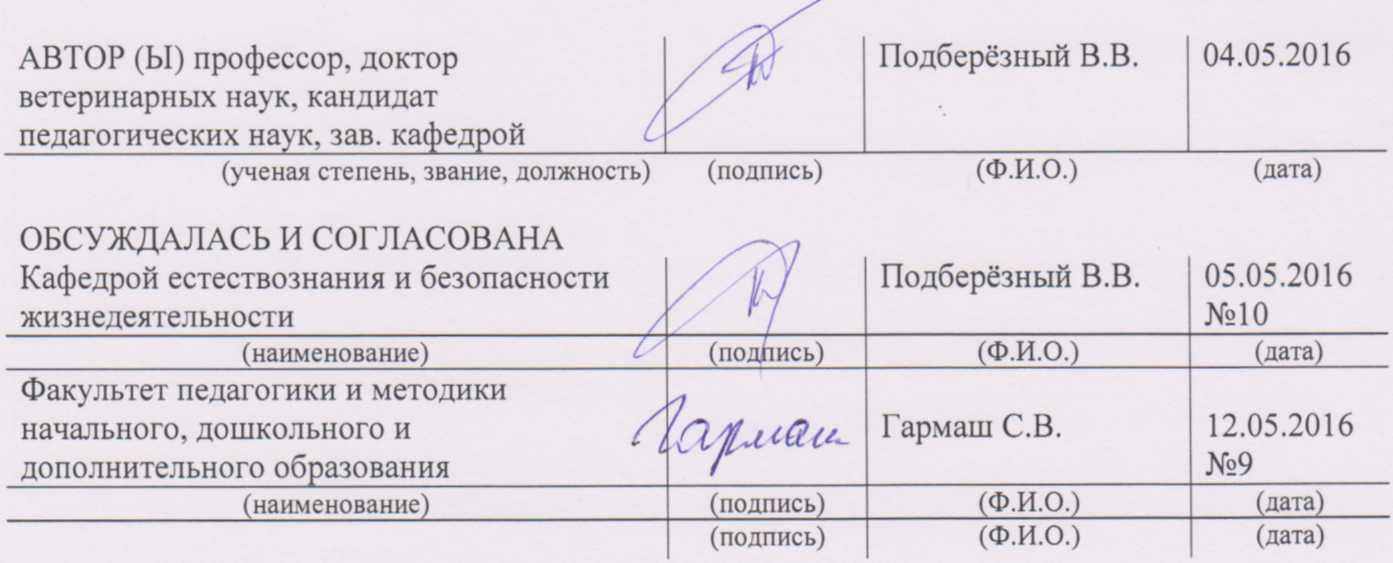 Учебный план утвержден учёным советом вуза от 26.04.2022 протокол № 9/1.Программу составил(и): д-р техн. наук, Проф., Божич В.И. _________________Зав. кафедрой: Подберезный В. В. Учебный план утвержден учёным советом вуза от 26.04.2022 протокол № 9/1.Программу составил(и): д-р техн. наук, Проф., Божич В.И. _________________Зав. кафедрой: Подберезный В. В. Учебный план утвержден учёным советом вуза от 26.04.2022 протокол № 9/1.Программу составил(и): д-р техн. наук, Проф., Божич В.И. _________________Зав. кафедрой: Подберезный В. В. Учебный план утвержден учёным советом вуза от 26.04.2022 протокол № 9/1.Программу составил(и): д-р техн. наук, Проф., Божич В.И. _________________Зав. кафедрой: Подберезный В. В. Учебный план утвержден учёным советом вуза от 26.04.2022 протокол № 9/1.Программу составил(и): д-р техн. наук, Проф., Божич В.И. _________________Зав. кафедрой: Подберезный В. В. Учебный план утвержден учёным советом вуза от 26.04.2022 протокол № 9/1.Программу составил(и): д-р техн. наук, Проф., Божич В.И. _________________Зав. кафедрой: Подберезный В. В. Учебный план утвержден учёным советом вуза от 26.04.2022 протокол № 9/1.Программу составил(и): д-р техн. наук, Проф., Божич В.И. _________________Зав. кафедрой: Подберезный В. В. Учебный план утвержден учёным советом вуза от 26.04.2022 протокол № 9/1.Программу составил(и): д-р техн. наук, Проф., Божич В.И. _________________Зав. кафедрой: Подберезный В. В. Учебный план утвержден учёным советом вуза от 26.04.2022 протокол № 9/1.Программу составил(и): д-р техн. наук, Проф., Божич В.И. _________________Зав. кафедрой: Подберезный В. В. Учебный план утвержден учёным советом вуза от 26.04.2022 протокол № 9/1.Программу составил(и): д-р техн. наук, Проф., Божич В.И. _________________Зав. кафедрой: Подберезный В. В. Учебный план утвержден учёным советом вуза от 26.04.2022 протокол № 9/1.Программу составил(и): д-р техн. наук, Проф., Божич В.И. _________________Зав. кафедрой: Подберезный В. В. 1. ЦЕЛИ ОСВОЕНИЯ ДИСЦИПЛИНЫ1. ЦЕЛИ ОСВОЕНИЯ ДИСЦИПЛИНЫ1. ЦЕЛИ ОСВОЕНИЯ ДИСЦИПЛИНЫ1. ЦЕЛИ ОСВОЕНИЯ ДИСЦИПЛИНЫ1. ЦЕЛИ ОСВОЕНИЯ ДИСЦИПЛИНЫ1. ЦЕЛИ ОСВОЕНИЯ ДИСЦИПЛИНЫ1. ЦЕЛИ ОСВОЕНИЯ ДИСЦИПЛИНЫ1. ЦЕЛИ ОСВОЕНИЯ ДИСЦИПЛИНЫ1. ЦЕЛИ ОСВОЕНИЯ ДИСЦИПЛИНЫ1.1формирование у студентов знаний о современном состоянии и перспективах развития биотехнологии как направления научной и практической деятельности человека, которое предполагает использование биообъектов (микроорганизмов, растений, животных) и их метаболитов для здравоохранения, пищевых производств, защиты окружающей среды и др.формирование у студентов знаний о современном состоянии и перспективах развития биотехнологии как направления научной и практической деятельности человека, которое предполагает использование биообъектов (микроорганизмов, растений, животных) и их метаболитов для здравоохранения, пищевых производств, защиты окружающей среды и др.формирование у студентов знаний о современном состоянии и перспективах развития биотехнологии как направления научной и практической деятельности человека, которое предполагает использование биообъектов (микроорганизмов, растений, животных) и их метаболитов для здравоохранения, пищевых производств, защиты окружающей среды и др.формирование у студентов знаний о современном состоянии и перспективах развития биотехнологии как направления научной и практической деятельности человека, которое предполагает использование биообъектов (микроорганизмов, растений, животных) и их метаболитов для здравоохранения, пищевых производств, защиты окружающей среды и др.формирование у студентов знаний о современном состоянии и перспективах развития биотехнологии как направления научной и практической деятельности человека, которое предполагает использование биообъектов (микроорганизмов, растений, животных) и их метаболитов для здравоохранения, пищевых производств, защиты окружающей среды и др.формирование у студентов знаний о современном состоянии и перспективах развития биотехнологии как направления научной и практической деятельности человека, которое предполагает использование биообъектов (микроорганизмов, растений, животных) и их метаболитов для здравоохранения, пищевых производств, защиты окружающей среды и др.формирование у студентов знаний о современном состоянии и перспективах развития биотехнологии как направления научной и практической деятельности человека, которое предполагает использование биообъектов (микроорганизмов, растений, животных) и их метаболитов для здравоохранения, пищевых производств, защиты окружающей среды и др.формирование у студентов знаний о современном состоянии и перспективах развития биотехнологии как направления научной и практической деятельности человека, которое предполагает использование биообъектов (микроорганизмов, растений, животных) и их метаболитов для здравоохранения, пищевых производств, защиты окружающей среды и др.2. ТРЕБОВАНИЯ К РЕЗУЛЬТАТАМ ОСВОЕНИЯ ДИСЦИПЛИНЫ2. ТРЕБОВАНИЯ К РЕЗУЛЬТАТАМ ОСВОЕНИЯ ДИСЦИПЛИНЫ2. ТРЕБОВАНИЯ К РЕЗУЛЬТАТАМ ОСВОЕНИЯ ДИСЦИПЛИНЫ2. ТРЕБОВАНИЯ К РЕЗУЛЬТАТАМ ОСВОЕНИЯ ДИСЦИПЛИНЫ2. ТРЕБОВАНИЯ К РЕЗУЛЬТАТАМ ОСВОЕНИЯ ДИСЦИПЛИНЫ2. ТРЕБОВАНИЯ К РЕЗУЛЬТАТАМ ОСВОЕНИЯ ДИСЦИПЛИНЫ2. ТРЕБОВАНИЯ К РЕЗУЛЬТАТАМ ОСВОЕНИЯ ДИСЦИПЛИНЫ2. ТРЕБОВАНИЯ К РЕЗУЛЬТАТАМ ОСВОЕНИЯ ДИСЦИПЛИНЫ2. ТРЕБОВАНИЯ К РЕЗУЛЬТАТАМ ОСВОЕНИЯ ДИСЦИПЛИНЫУК-2.1:Определяет совокупность взаимосвязанных задач, обеспечивающих достижение поставленной цели, исходя из действующих правовых нормУК-2.1:Определяет совокупность взаимосвязанных задач, обеспечивающих достижение поставленной цели, исходя из действующих правовых нормУК-2.1:Определяет совокупность взаимосвязанных задач, обеспечивающих достижение поставленной цели, исходя из действующих правовых нормУК-2.1:Определяет совокупность взаимосвязанных задач, обеспечивающих достижение поставленной цели, исходя из действующих правовых нормУК-2.1:Определяет совокупность взаимосвязанных задач, обеспечивающих достижение поставленной цели, исходя из действующих правовых нормУК-2.1:Определяет совокупность взаимосвязанных задач, обеспечивающих достижение поставленной цели, исходя из действующих правовых нормУК-2.1:Определяет совокупность взаимосвязанных задач, обеспечивающих достижение поставленной цели, исходя из действующих правовых нормУК-2.1:Определяет совокупность взаимосвязанных задач, обеспечивающих достижение поставленной цели, исходя из действующих правовых нормУК-2.1:Определяет совокупность взаимосвязанных задач, обеспечивающих достижение поставленной цели, исходя из действующих правовых нормУК-2.2:Определяет ресурсное обеспечение для достижения поставленной целиУК-2.2:Определяет ресурсное обеспечение для достижения поставленной целиУК-2.2:Определяет ресурсное обеспечение для достижения поставленной целиУК-2.2:Определяет ресурсное обеспечение для достижения поставленной целиУК-2.2:Определяет ресурсное обеспечение для достижения поставленной целиУК-2.2:Определяет ресурсное обеспечение для достижения поставленной целиУК-2.2:Определяет ресурсное обеспечение для достижения поставленной целиУК-2.2:Определяет ресурсное обеспечение для достижения поставленной целиУК-2.2:Определяет ресурсное обеспечение для достижения поставленной целиУК-2.3:Оценивает вероятные риски и ограничения в решении поставленных задачУК-2.3:Оценивает вероятные риски и ограничения в решении поставленных задачУК-2.3:Оценивает вероятные риски и ограничения в решении поставленных задачУК-2.3:Оценивает вероятные риски и ограничения в решении поставленных задачУК-2.3:Оценивает вероятные риски и ограничения в решении поставленных задачУК-2.3:Оценивает вероятные риски и ограничения в решении поставленных задачУК-2.3:Оценивает вероятные риски и ограничения в решении поставленных задачУК-2.3:Оценивает вероятные риски и ограничения в решении поставленных задачУК-2.3:Оценивает вероятные риски и ограничения в решении поставленных задачУК-2.4:Определяет ожидаемые результаты решения поставленных задачУК-2.4:Определяет ожидаемые результаты решения поставленных задачУК-2.4:Определяет ожидаемые результаты решения поставленных задачУК-2.4:Определяет ожидаемые результаты решения поставленных задачУК-2.4:Определяет ожидаемые результаты решения поставленных задачУК-2.4:Определяет ожидаемые результаты решения поставленных задачУК-2.4:Определяет ожидаемые результаты решения поставленных задачУК-2.4:Определяет ожидаемые результаты решения поставленных задачУК-2.4:Определяет ожидаемые результаты решения поставленных задачОПК-5.1:Разрабатывает программу диагностики и мониторинга сформированности результатов образования обучающихсяОПК-5.1:Разрабатывает программу диагностики и мониторинга сформированности результатов образования обучающихсяОПК-5.1:Разрабатывает программу диагностики и мониторинга сформированности результатов образования обучающихсяОПК-5.1:Разрабатывает программу диагностики и мониторинга сформированности результатов образования обучающихсяОПК-5.1:Разрабатывает программу диагностики и мониторинга сформированности результатов образования обучающихсяОПК-5.1:Разрабатывает программу диагностики и мониторинга сформированности результатов образования обучающихсяОПК-5.1:Разрабатывает программу диагностики и мониторинга сформированности результатов образования обучающихсяОПК-5.1:Разрабатывает программу диагностики и мониторинга сформированности результатов образования обучающихсяОПК-5.1:Разрабатывает программу диагностики и мониторинга сформированности результатов образования обучающихсяОПК-5.2:Обеспечивает объективность и достоверность оценки образовательных результатов обучающихсяОПК-5.2:Обеспечивает объективность и достоверность оценки образовательных результатов обучающихсяОПК-5.2:Обеспечивает объективность и достоверность оценки образовательных результатов обучающихсяОПК-5.2:Обеспечивает объективность и достоверность оценки образовательных результатов обучающихсяОПК-5.2:Обеспечивает объективность и достоверность оценки образовательных результатов обучающихсяОПК-5.2:Обеспечивает объективность и достоверность оценки образовательных результатов обучающихсяОПК-5.2:Обеспечивает объективность и достоверность оценки образовательных результатов обучающихсяОПК-5.2:Обеспечивает объективность и достоверность оценки образовательных результатов обучающихсяОПК-5.2:Обеспечивает объективность и достоверность оценки образовательных результатов обучающихсяОПК-5.3:Выявляет и корректирует трудности в обучении, разрабатывает предложения по совершенствованию образовательного процессаОПК-5.3:Выявляет и корректирует трудности в обучении, разрабатывает предложения по совершенствованию образовательного процессаОПК-5.3:Выявляет и корректирует трудности в обучении, разрабатывает предложения по совершенствованию образовательного процессаОПК-5.3:Выявляет и корректирует трудности в обучении, разрабатывает предложения по совершенствованию образовательного процессаОПК-5.3:Выявляет и корректирует трудности в обучении, разрабатывает предложения по совершенствованию образовательного процессаОПК-5.3:Выявляет и корректирует трудности в обучении, разрабатывает предложения по совершенствованию образовательного процессаОПК-5.3:Выявляет и корректирует трудности в обучении, разрабатывает предложения по совершенствованию образовательного процессаОПК-5.3:Выявляет и корректирует трудности в обучении, разрабатывает предложения по совершенствованию образовательного процессаОПК-5.3:Выявляет и корректирует трудности в обучении, разрабатывает предложения по совершенствованию образовательного процессаВ результате освоения дисциплины обучающийся должен:В результате освоения дисциплины обучающийся должен:В результате освоения дисциплины обучающийся должен:В результате освоения дисциплины обучающийся должен:В результате освоения дисциплины обучающийся должен:В результате освоения дисциплины обучающийся должен:В результате освоения дисциплины обучающийся должен:В результате освоения дисциплины обучающийся должен:В результате освоения дисциплины обучающийся должен:Знать:Знать:Знать:Знать:Знать:Знать:Знать:Знать:Знать:- перспективы развития бионических технологий, молекулярной биологии, генной инженерии;- основные методы контроля и подлинности  препаратов, получаемых в биотехнологии.- перспективы развития бионических технологий, молекулярной биологии, генной инженерии;- основные методы контроля и подлинности  препаратов, получаемых в биотехнологии.- перспективы развития бионических технологий, молекулярной биологии, генной инженерии;- основные методы контроля и подлинности  препаратов, получаемых в биотехнологии.- перспективы развития бионических технологий, молекулярной биологии, генной инженерии;- основные методы контроля и подлинности  препаратов, получаемых в биотехнологии.- перспективы развития бионических технологий, молекулярной биологии, генной инженерии;- основные методы контроля и подлинности  препаратов, получаемых в биотехнологии.- перспективы развития бионических технологий, молекулярной биологии, генной инженерии;- основные методы контроля и подлинности  препаратов, получаемых в биотехнологии.- перспективы развития бионических технологий, молекулярной биологии, генной инженерии;- основные методы контроля и подлинности  препаратов, получаемых в биотехнологии.- перспективы развития бионических технологий, молекулярной биологии, генной инженерии;- основные методы контроля и подлинности  препаратов, получаемых в биотехнологии.- перспективы развития бионических технологий, молекулярной биологии, генной инженерии;- основные методы контроля и подлинности  препаратов, получаемых в биотехнологии.Уметь:Уметь:Уметь:Уметь:Уметь:Уметь:Уметь:Уметь:Уметь:- оценить перспективы развития бионических технологий, молекулярной биологии, генной инженерии;- формулировать на основе приобретенных биологических знаний собственные суждения и аргументы по проблемам биотехнологий.- оценить перспективы развития бионических технологий, молекулярной биологии, генной инженерии;- формулировать на основе приобретенных биологических знаний собственные суждения и аргументы по проблемам биотехнологий.- оценить перспективы развития бионических технологий, молекулярной биологии, генной инженерии;- формулировать на основе приобретенных биологических знаний собственные суждения и аргументы по проблемам биотехнологий.- оценить перспективы развития бионических технологий, молекулярной биологии, генной инженерии;- формулировать на основе приобретенных биологических знаний собственные суждения и аргументы по проблемам биотехнологий.- оценить перспективы развития бионических технологий, молекулярной биологии, генной инженерии;- формулировать на основе приобретенных биологических знаний собственные суждения и аргументы по проблемам биотехнологий.- оценить перспективы развития бионических технологий, молекулярной биологии, генной инженерии;- формулировать на основе приобретенных биологических знаний собственные суждения и аргументы по проблемам биотехнологий.- оценить перспективы развития бионических технологий, молекулярной биологии, генной инженерии;- формулировать на основе приобретенных биологических знаний собственные суждения и аргументы по проблемам биотехнологий.- оценить перспективы развития бионических технологий, молекулярной биологии, генной инженерии;- формулировать на основе приобретенных биологических знаний собственные суждения и аргументы по проблемам биотехнологий.- оценить перспективы развития бионических технологий, молекулярной биологии, генной инженерии;- формулировать на основе приобретенных биологических знаний собственные суждения и аргументы по проблемам биотехнологий.Владеть:Владеть:Владеть:Владеть:Владеть:Владеть:Владеть:Владеть:Владеть:- навыками планирования и проведения учебных занятий;- правильно оценивать соответствие биотехнологического производства требованиям экологической безопасности.- навыками планирования и проведения учебных занятий;- правильно оценивать соответствие биотехнологического производства требованиям экологической безопасности.- навыками планирования и проведения учебных занятий;- правильно оценивать соответствие биотехнологического производства требованиям экологической безопасности.- навыками планирования и проведения учебных занятий;- правильно оценивать соответствие биотехнологического производства требованиям экологической безопасности.- навыками планирования и проведения учебных занятий;- правильно оценивать соответствие биотехнологического производства требованиям экологической безопасности.- навыками планирования и проведения учебных занятий;- правильно оценивать соответствие биотехнологического производства требованиям экологической безопасности.- навыками планирования и проведения учебных занятий;- правильно оценивать соответствие биотехнологического производства требованиям экологической безопасности.- навыками планирования и проведения учебных занятий;- правильно оценивать соответствие биотехнологического производства требованиям экологической безопасности.- навыками планирования и проведения учебных занятий;- правильно оценивать соответствие биотехнологического производства требованиям экологической безопасности.3. СТРУКТУРА И СОДЕРЖАНИЕ ДИСЦИПЛИНЫ3. СТРУКТУРА И СОДЕРЖАНИЕ ДИСЦИПЛИНЫ3. СТРУКТУРА И СОДЕРЖАНИЕ ДИСЦИПЛИНЫ3. СТРУКТУРА И СОДЕРЖАНИЕ ДИСЦИПЛИНЫ3. СТРУКТУРА И СОДЕРЖАНИЕ ДИСЦИПЛИНЫ3. СТРУКТУРА И СОДЕРЖАНИЕ ДИСЦИПЛИНЫ3. СТРУКТУРА И СОДЕРЖАНИЕ ДИСЦИПЛИНЫ3. СТРУКТУРА И СОДЕРЖАНИЕ ДИСЦИПЛИНЫ3. СТРУКТУРА И СОДЕРЖАНИЕ ДИСЦИПЛИНЫКод занятияКод занятияНаименование разделов и тем /вид занятия/Наименование разделов и тем /вид занятия/Семестр / КурсЧасовКомпетен-цииЛитератураЛитератураРаздел 1. Раздел 1. Научные основы конструирования новых объектов биотехнологии. Основы генетической и клеточной инженерииРаздел 1. Раздел 1. Научные основы конструирования новых объектов биотехнологии. Основы генетической и клеточной инженерии1.11.1Введение в дисциплину:Общая классификация технологий. Определение биотехнологии, ее особенности по сравнению c другими технологиями.Краткая историческая справка о возникновении и развитии биотехнологии. Современный этап развития биотехнологии.Основные понятия: генная инженерия, технология рекомбинантных ДНК, молекулярная биология /Лек/Введение в дисциплину:Общая классификация технологий. Определение биотехнологии, ее особенности по сравнению c другими технологиями.Краткая историческая справка о возникновении и развитии биотехнологии. Современный этап развития биотехнологии.Основные понятия: генная инженерия, технология рекомбинантных ДНК, молекулярная биология /Лек/52УК-2.1 УК- 2.2 УК-2.3 УК-2.4 ОПК -5.1 ОПК- 5.2 ОПК-5.3Л1.4Л2.8Л1.4Л2.81.21.2Классификация живых организмов. Объекты биотехнологии: вирусы; бактерии; грибы; простейшие; клетки и ткани растений, животных и человека; биогенные и функционально сходные вещества (ферменты, простагландины, лектины и др.).Методы биотехнологии: общие 1– методы органической, физической, коллоидной или биологической химии, микробиологии, цитологии, физиологии и других дисциплин; 2– специальные методы крупномасштабного глубинного культивирования биообъектов; 3– методы генетической и клеточной инженерии.  /Лек/Классификация живых организмов. Объекты биотехнологии: вирусы; бактерии; грибы; простейшие; клетки и ткани растений, животных и человека; биогенные и функционально сходные вещества (ферменты, простагландины, лектины и др.).Методы биотехнологии: общие 1– методы органической, физической, коллоидной или биологической химии, микробиологии, цитологии, физиологии и других дисциплин; 2– специальные методы крупномасштабного глубинного культивирования биообъектов; 3– методы генетической и клеточной инженерии.  /Лек/54УК-2.1 УК- 2.2 УК-2.3 УК-2.4 ОПК -5.1 ОПК- 5.2 ОПК-5.3Л1.10 Л1.3Л2.1 Л2.5 Л2.3Л1.10 Л1.3Л2.1 Л2.5 Л2.31.3Освоение современных представлений о способах хранения и передачи информации в клетке.Освоение технологий рекомбинантных ДНК как пути к профессиональному росту в области биотехнологии. /Пр/54УК-2.1 УК- 2.2 УК-2.3 УК-2.4 ОПК -5.1 ОПК- 5.2 ОПК-5.3Л1.6 Л1.1Л2.21.4Основы генетической инженерии:Генетическая информация, организация геномов. Генетическая информация и синтез белков, ДНК, РНК. Структура ДНК.Методы генетического конструирования in vivo.  Методы генетического конструирования in vitro.Особые свойства стволовых клеток, определяющие их использование в современной медицине. Биотехнологии создания различных типов тканей с использованием стволовых клеток. Перспективы использования и правовые вопросы, связанные с проблемой стволовых клеток. Интерфероны человека, полученные методом генной инженерии. Гормон роста человека, полученный методом генной инженерии. /Лек/54УК-2.1 УК- 2.2 УК-2.3 УК-2.4 ОПК -5.1 ОПК- 5.2 ОПК-5.3Л1.11 Л1.10 Л1.3Л1.6 Л2.41.5Приобретение навыков оценки возможностей методов синтеза генов.Развитие умений находить пути оптимизации экспрессии генов./Пр/54УК-2.1 УК- 2.2 УК-2.3 УК-2.4 ОПК -5.1 ОПК- 5.2 ОПК-5.3Л1.11Л2.81.6Основные биологические системы, используемые в биотехнологии - микроорганизмы, клеточные линии насекомых, растений и млекопитающих, вирусы и бактериофаги, многоклеточные организмы, молекулярные системы. Примеры: бактерии Escherichia coli, одноклеточные дрожжи Sacharomyces cerevisiae.Прокариоты и эукариоты. Структура и деление клеток. Клеточные мембраны. Генетический материал клетки. Ядро. Энергетическая системаклетки. Митохондрии. Рибосомы. Аппарат Гольджи. Транспорт веществ и удаление отходов. Деление клеток – митоз. Культивирование клеток. /Ср/518УК-2.1 УК- 2.2 УК-2.3 УК-2.4 ОПК -5.1 ОПК- 5.2 ОПК-5.3Л1.12 Л1.9 Л1.8 Л1.7 Л1.5 Л1.2Л2.10 Л2.9 Л2.7 Л2.6Раздел 2. Раздел 2. Промышленное применение современных биотехнологий2.1Приобретение навыков получения знания в области современных проблем биотехнологии на примере важных для биотехнологии биологических систем.Биологические системы, используемые в современной биотехнологии. Современная молекулярная биотехнология, ее научные основы, содержание и области применения. Основные направления биотехнологии.Перспективы совершенствования существующих технологий живых систем и создание современной биотехнологии, бионано и нанобиотехнология и др.  /Пр/54УК-2.1 УК- 2.2 УК-2.3 УК-2.4 ОПК -5.1 ОПК- 5.2 ОПК-5.32.2Ферментные технологии:Биокаталитический синтез мономеров для полимерной химии. Биокатализ в пищевой и перерабатывающей промышленности. Биотехнология переработки бытовых, промышленных и сельскохозяйственных отходов. Роль ферментов в процессах биодеградации.Гетерогенные системы в экологической биотехнологии.Микробиологическое производство метаболитов и биополимеров. Промышленный синтез белков и лекарственных средств.Производство антибиотиков. Производство ферментов. Производство белковых препаратов.  /Лек/54УК-2.1 УК- 2.2 УК-2.3 УК-2.4 ОПК -5.1 ОПК- 5.2 ОПК-5.32.32.3Перспективные направления развития биотехнологии и диверсификация биотехнологических производств:Биотехнология топлива и энергии.Клеточные технологии. Медицинская и фармацевтическая биотехнология. Технологии клеточных культур растений и животных./Лек/Перспективные направления развития биотехнологии и диверсификация биотехнологических производств:Биотехнология топлива и энергии.Клеточные технологии. Медицинская и фармацевтическая биотехнология. Технологии клеточных культур растений и животных./Лек/Перспективные направления развития биотехнологии и диверсификация биотехнологических производств:Биотехнология топлива и энергии.Клеточные технологии. Медицинская и фармацевтическая биотехнология. Технологии клеточных культур растений и животных./Лек/Перспективные направления развития биотехнологии и диверсификация биотехнологических производств:Биотехнология топлива и энергии.Клеточные технологии. Медицинская и фармацевтическая биотехнология. Технологии клеточных культур растений и животных./Лек/52УК-2.1 УК- 2.2 УК-2.3 УК-2.4 ОПК -5.1 ОПК- 5.2 ОПК-5.3УК-2.1 УК- 2.2 УК-2.3 УК-2.4 ОПК -5.1 ОПК- 5.2 ОПК-5.32.42.4Анализ возможностей передачи биотехнологических разработок в другие отрасли хозяйственной деятельности и целесообразности их кадрового сопровождения с привлечением специалистов биотехнологов.Биотехнология крупномасштабных производств: Биотехнология в молочной промышленности: приготовление молочнокислых продуктов, сыра, молочного сахара. Сахароза и ее заменители. Пищевые кислоты.  /Пр/Анализ возможностей передачи биотехнологических разработок в другие отрасли хозяйственной деятельности и целесообразности их кадрового сопровождения с привлечением специалистов биотехнологов.Биотехнология крупномасштабных производств: Биотехнология в молочной промышленности: приготовление молочнокислых продуктов, сыра, молочного сахара. Сахароза и ее заменители. Пищевые кислоты.  /Пр/Анализ возможностей передачи биотехнологических разработок в другие отрасли хозяйственной деятельности и целесообразности их кадрового сопровождения с привлечением специалистов биотехнологов.Биотехнология крупномасштабных производств: Биотехнология в молочной промышленности: приготовление молочнокислых продуктов, сыра, молочного сахара. Сахароза и ее заменители. Пищевые кислоты.  /Пр/Анализ возможностей передачи биотехнологических разработок в другие отрасли хозяйственной деятельности и целесообразности их кадрового сопровождения с привлечением специалистов биотехнологов.Биотехнология крупномасштабных производств: Биотехнология в молочной промышленности: приготовление молочнокислых продуктов, сыра, молочного сахара. Сахароза и ее заменители. Пищевые кислоты.  /Пр/54УК-2.1 УК- 2.2 УК-2.3 УК-2.4 ОПК -5.1 ОПК- 5.2 ОПК-5.3УК-2.1 УК- 2.2 УК-2.3 УК-2.4 ОПК -5.1 ОПК- 5.2 ОПК-5.32.52.5Бионано- и нанобиотехнология. Биоэлектроника. Биофотоника. Бионанотехнология и нанобиотехнология.Применение неорганических и полимерных наночастиц и наноструктур в биотехнологии.Наносистемы из биомолекул. Самосборка наносистем. Моделирование биосистем.Биоэлектроника. Современные биочипы. Наноматрицы. Нанометрическая диагностика.Биофотоника. Лазерные технологии в биотехнологии. Биофотоника в сельскохозяйственной и медицинской практике.Современные флуорецентные методы в молекулярных исследованиях. /Ср/Бионано- и нанобиотехнология. Биоэлектроника. Биофотоника. Бионанотехнология и нанобиотехнология.Применение неорганических и полимерных наночастиц и наноструктур в биотехнологии.Наносистемы из биомолекул. Самосборка наносистем. Моделирование биосистем.Биоэлектроника. Современные биочипы. Наноматрицы. Нанометрическая диагностика.Биофотоника. Лазерные технологии в биотехнологии. Биофотоника в сельскохозяйственной и медицинской практике.Современные флуорецентные методы в молекулярных исследованиях. /Ср/Бионано- и нанобиотехнология. Биоэлектроника. Биофотоника. Бионанотехнология и нанобиотехнология.Применение неорганических и полимерных наночастиц и наноструктур в биотехнологии.Наносистемы из биомолекул. Самосборка наносистем. Моделирование биосистем.Биоэлектроника. Современные биочипы. Наноматрицы. Нанометрическая диагностика.Биофотоника. Лазерные технологии в биотехнологии. Биофотоника в сельскохозяйственной и медицинской практике.Современные флуорецентные методы в молекулярных исследованиях. /Ср/Бионано- и нанобиотехнология. Биоэлектроника. Биофотоника. Бионанотехнология и нанобиотехнология.Применение неорганических и полимерных наночастиц и наноструктур в биотехнологии.Наносистемы из биомолекул. Самосборка наносистем. Моделирование биосистем.Биоэлектроника. Современные биочипы. Наноматрицы. Нанометрическая диагностика.Биофотоника. Лазерные технологии в биотехнологии. Биофотоника в сельскохозяйственной и медицинской практике.Современные флуорецентные методы в молекулярных исследованиях. /Ср/522УК-2.1 УК- 2.2 УК-2.3 УК-2.4 ОПК -5.1 ОПК- 5.2 ОПК-5.3УК-2.1 УК- 2.2 УК-2.3 УК-2.4 ОПК -5.1 ОПК- 5.2 ОПК-5.3Раздел 3. ЭкзаменРаздел 3. ЭкзаменРаздел 3. ЭкзаменРаздел 3. Экзамен3.13.1/Экзамен//Экзамен//Экзамен//Экзамен/536УК-2.1 УК- 2.2 УК-2.3 УК-2.4 ОПК -5.1 ОПК- 5.2 ОПК-5.3УК-2.1 УК- 2.2 УК-2.3 УК-2.4 ОПК -5.1 ОПК- 5.2 ОПК-5.3Л1.12 Л1.11 Л1.10 Л1.9 Л1.8 Л1.7 Л1.6 Л1.5 Л1.4 Л1.3 Л1.2 Л1.1Л2.1 Л2.10 Л2.9 Л2.8 Л2.7 Л2.6 Л2.5 Л2.2 Л2.4 Л2.3Л1.12 Л1.11 Л1.10 Л1.9 Л1.8 Л1.7 Л1.6 Л1.5 Л1.4 Л1.3 Л1.2 Л1.1Л2.1 Л2.10 Л2.9 Л2.8 Л2.7 Л2.6 Л2.5 Л2.2 Л2.4 Л2.34. ФОНД ОЦЕНОЧНЫХ СРЕДСТВ4. ФОНД ОЦЕНОЧНЫХ СРЕДСТВ4. ФОНД ОЦЕНОЧНЫХ СРЕДСТВ4. ФОНД ОЦЕНОЧНЫХ СРЕДСТВ4. ФОНД ОЦЕНОЧНЫХ СРЕДСТВ4. ФОНД ОЦЕНОЧНЫХ СРЕДСТВ4. ФОНД ОЦЕНОЧНЫХ СРЕДСТВ4. ФОНД ОЦЕНОЧНЫХ СРЕДСТВ4. ФОНД ОЦЕНОЧНЫХ СРЕДСТВ4. ФОНД ОЦЕНОЧНЫХ СРЕДСТВ4. ФОНД ОЦЕНОЧНЫХ СРЕДСТВ4. ФОНД ОЦЕНОЧНЫХ СРЕДСТВСтруктура и содержание фонда оценочных средств для проведения текущей и промежуточной аттестации представлены в Приложении 1 к рабочей программе дисциплины.Структура и содержание фонда оценочных средств для проведения текущей и промежуточной аттестации представлены в Приложении 1 к рабочей программе дисциплины.Структура и содержание фонда оценочных средств для проведения текущей и промежуточной аттестации представлены в Приложении 1 к рабочей программе дисциплины.Структура и содержание фонда оценочных средств для проведения текущей и промежуточной аттестации представлены в Приложении 1 к рабочей программе дисциплины.Структура и содержание фонда оценочных средств для проведения текущей и промежуточной аттестации представлены в Приложении 1 к рабочей программе дисциплины.Структура и содержание фонда оценочных средств для проведения текущей и промежуточной аттестации представлены в Приложении 1 к рабочей программе дисциплины.Структура и содержание фонда оценочных средств для проведения текущей и промежуточной аттестации представлены в Приложении 1 к рабочей программе дисциплины.Структура и содержание фонда оценочных средств для проведения текущей и промежуточной аттестации представлены в Приложении 1 к рабочей программе дисциплины.Структура и содержание фонда оценочных средств для проведения текущей и промежуточной аттестации представлены в Приложении 1 к рабочей программе дисциплины.Структура и содержание фонда оценочных средств для проведения текущей и промежуточной аттестации представлены в Приложении 1 к рабочей программе дисциплины.Структура и содержание фонда оценочных средств для проведения текущей и промежуточной аттестации представлены в Приложении 1 к рабочей программе дисциплины.Структура и содержание фонда оценочных средств для проведения текущей и промежуточной аттестации представлены в Приложении 1 к рабочей программе дисциплины.5. УЧЕБНО-МЕТОДИЧЕСКОЕ И ИНФОРМАЦИОННОЕ ОБЕСПЕЧЕНИЕ ДИСЦИПЛИНЫ5. УЧЕБНО-МЕТОДИЧЕСКОЕ И ИНФОРМАЦИОННОЕ ОБЕСПЕЧЕНИЕ ДИСЦИПЛИНЫ5. УЧЕБНО-МЕТОДИЧЕСКОЕ И ИНФОРМАЦИОННОЕ ОБЕСПЕЧЕНИЕ ДИСЦИПЛИНЫ5. УЧЕБНО-МЕТОДИЧЕСКОЕ И ИНФОРМАЦИОННОЕ ОБЕСПЕЧЕНИЕ ДИСЦИПЛИНЫ5. УЧЕБНО-МЕТОДИЧЕСКОЕ И ИНФОРМАЦИОННОЕ ОБЕСПЕЧЕНИЕ ДИСЦИПЛИНЫ5. УЧЕБНО-МЕТОДИЧЕСКОЕ И ИНФОРМАЦИОННОЕ ОБЕСПЕЧЕНИЕ ДИСЦИПЛИНЫ5. УЧЕБНО-МЕТОДИЧЕСКОЕ И ИНФОРМАЦИОННОЕ ОБЕСПЕЧЕНИЕ ДИСЦИПЛИНЫ5. УЧЕБНО-МЕТОДИЧЕСКОЕ И ИНФОРМАЦИОННОЕ ОБЕСПЕЧЕНИЕ ДИСЦИПЛИНЫ5. УЧЕБНО-МЕТОДИЧЕСКОЕ И ИНФОРМАЦИОННОЕ ОБЕСПЕЧЕНИЕ ДИСЦИПЛИНЫ5. УЧЕБНО-МЕТОДИЧЕСКОЕ И ИНФОРМАЦИОННОЕ ОБЕСПЕЧЕНИЕ ДИСЦИПЛИНЫ5. УЧЕБНО-МЕТОДИЧЕСКОЕ И ИНФОРМАЦИОННОЕ ОБЕСПЕЧЕНИЕ ДИСЦИПЛИНЫ5. УЧЕБНО-МЕТОДИЧЕСКОЕ И ИНФОРМАЦИОННОЕ ОБЕСПЕЧЕНИЕ ДИСЦИПЛИНЫ5.1. Основная литература5.1. Основная литература5.1. Основная литература5.1. Основная литература5.1. Основная литература5.1. Основная литература5.1. Основная литература5.1. Основная литература5.1. Основная литература5.1. Основная литература5.1. Основная литература5.1. Основная литератураАвторы, составителиАвторы, составителиЗаглавиеЗаглавиеИздательство, годИздательство, годИздательство, годИздательство, годКолич-воКолич-воКолич-воЛ1.1Куприянова, Н. С., Рысков, А. П.Куприянова, Н. С., Рысков, А. П.Структурная и функциональная организация рибосомной ДНК человека: монографияСтруктурная и функциональная организация рибосомной ДНК человека: монографияМосква: Московский педагогический государственный университет, 2018Москва: Московский педагогический государственный университет, 2018Москва: Московский педагогический государственный университет, 2018Москва: Московский педагогический государственный университет, 2018http://www.iprbookshop. ru/97783.html неограниченный доступ для зарегистрированных пользователейhttp://www.iprbookshop. ru/97783.html неограниченный доступ для зарегистрированных пользователейhttp://www.iprbookshop. ru/97783.html неограниченный доступ для зарегистрированных пользователейЛ1.2Полякова, Т. И., Сухов, И. Б.Полякова, Т. И., Сухов, И. Б.Биология клетки: учебное пособиеБиология клетки: учебное пособиеСанкт-Петербург: Санкт- Петербургский медико- социальный институт, 2015Санкт-Петербург: Санкт- Петербургский медико- социальный институт, 2015Санкт-Петербург: Санкт- Петербургский медико- социальный институт, 2015Санкт-Петербург: Санкт- Петербургский медико- социальный институт, 2015http://www.iprbookshop. ru/74246.html неограниченный доступ для зарегистрированных пользователейhttp://www.iprbookshop. ru/74246.html неограниченный доступ для зарегистрированных пользователейhttp://www.iprbookshop. ru/74246.html неограниченный доступ для зарегистрированных пользователейАвторы, составителиЗаглавиеИздательство, годКолич-воЛ1.3Щелкунов, С. Н.Генетическая инженерия: учебно-справочное пособиеНовосибирск: Сибирское университетское издательство, 2017http://www.iprbookshop. ru/65273.html неограниченный доступ для зарегистрированных пользователейЛ1.4Дышлюк, Л. С., Кригер, И. С., О.В., А. В., Милентьева,, Позднякова,Введение в направление. Биотехнология: учебное пособие для студентов вузовКемерово: Кемеровский технологический институт пищевой промышленности, 2014http://www.iprbookshop. ru/61262.html неограниченный доступ для зарегистрированных пользователейЛ1.5Юртаева, Н. М.Физиология растительной клетки. Водный режим растений: методические указания для выполнения лабораторных работ по дисциплине «физиология растений» для студентов очной формы обучения по направлению подготовки 35.03.10 «ландшафтная архитектура»Нижний Новгород: Нижегородский государственный архитектурно- строительный университет, ЭБС АСВ, 2014http://www.iprbookshop. ru/54977.html неограниченный доступ для зарегистрированных пользователейЛ1.6Гончарова, Р. И., Кужир, Т. Д., Савина, Н. В., Никитченко, Н. В., Гончарова, Р. И.Геномная нестабильность и нарушение репарации ДНК как факторы наследственной и соматической патологии человекаМинск: Белорусская наука, 2015http://www.iprbookshop. ru/50805.html неограниченный доступ для зарегистрированных пользователейЛ1.7Лыков, И. Н., Шестакова, Г. А.Микроорганизмы. Биология и экологияКалуга: Издатель Захаров С.И. («СерНа»), 2014http://www.iprbookshop. ru/32840.html неограниченный доступ для зарегистрированных пользователейЛ1.8Соловых, Г. Н., Нефедова, Е. М., Кануникова, Е. А., Раимова, Е. К., Тихмирова, Г. М.Рабочая тетрадь для самостоятельной работы модуль 1 «Биология клетки»Оренбург: Оренбургская государственная медицинская академия, 2012http://www.iprbookshop. ru/21859.html неограниченный доступ для зарегистрированных пользователейЛ1.9Соловых, Г. Н., Раимова, Е. К., Нефедова, Е. М., Кануникова, Е. А., Тихомирова, Г. М.Рабочая тетрадь для практических занятий модуль 1 «Биология клетки»Оренбург: Оренбургская государственная медицинская академия, 2012http://www.iprbookshop. ru/21856.html неограниченный доступ для зарегистрированных пользователейЛ1.10Тузова, Р. В., Ковалев, Н. А.Молекулярно-генетические механизмы эволюции органического мира. Генетическая и клеточная инженерия: монографияМинск: Белорусская наука, 2010http://www.iprbookshop. ru/10115.html неограниченный доступ для зарегистрированных пользователейЛ1.11Савченко, В. К.Геогеномика. Организация геносферы: монографияМинск: Белорусская наука, 2009http://www.iprbookshop. ru/10067.html неограниченный доступ для зарегистрированных пользователейЛ1.12Вирусы. Прокариоты. Растения. Грибы. Слизевики. Животные ( сравнительная анатомия)М.: ОНИКС 21 век, 200505.2. Дополнительная литература5.2. Дополнительная литература5.2. Дополнительная литература5.2. Дополнительная литература5.2. Дополнительная литератураАвторы, составителиЗаглавиеИздательство, годКолич-воЛ2.1Павлович, С. А.Микробиология с вирусологией и иммунологией: учебное пособиеМинск: Вышэйшая школа, 2013http://www.iprbookshop. ru/24067.html неограниченный доступ для зарегистрированных пользователейАвторы, составителиЗаглавиеЗаглавиеИздательство, годКолич-воКолич-воЛ2.2Белов, О. А.Криминалистическое исследование ДНК человека: учебное пособиеКриминалистическое исследование ДНК человека: учебное пособиеСаратов: Вузовское образование, 2017http://www.iprbookshop. ru/74963.html неограниченный доступ для зарегистрированных пользователейhttp://www.iprbookshop. ru/74963.html неограниченный доступ для зарегистрированных пользователейЛ2.3Вайсман, Я. И., Зайцева, Т. А., Рудакова, Л. В.Микробиология и основы биотехнологии: учебное пособиеМикробиология и основы биотехнологии: учебное пособиеПермь: Пермский государственный технический университет, 2008http://www.iprbookshop. ru/105381.html неограниченный доступ для зарегистрированных пользователейhttp://www.iprbookshop. ru/105381.html неограниченный доступ для зарегистрированных пользователейЛ2.4Бакланов, Л. А.Проведение оперативно-розыскных мероприятий с использованием геномной информации в целях идентификации неопознанных трупов: учебное пособиеПроведение оперативно-розыскных мероприятий с использованием геномной информации в целях идентификации неопознанных трупов: учебное пособиеОмск: Омская академия МВД России, 2019http://www.iprbookshop. ru/93844.html неограниченный доступ для зарегистрированных пользователейhttp://www.iprbookshop. ru/93844.html неограниченный доступ для зарегистрированных пользователейЛ2.5Шуваева, Г. П., Свиридова, Т. В., Корнеева, О. С., Мальцева, О. Ю., Мещерякова, О. Л., Мотина, Е. А.Микробиология с основами биотехнологии (теория и практика): учебное пособиеМикробиология с основами биотехнологии (теория и практика): учебное пособиеВоронеж: Воронежский государственный университет инженерных технологий, 2017http://www.iprbookshop. ru/70810.html неограниченный доступ для зарегистрированных пользователейhttp://www.iprbookshop. ru/70810.html неограниченный доступ для зарегистрированных пользователейЛ2.6Максимов, Г. В.Биофизика возбудимой клеткиБиофизика возбудимой клеткиИжевск: Регулярная и хаотическая динамика, Институт компьютерных исследований, 2016http://www.iprbookshop. ru/69341.html неограниченный доступ для зарегистрированных пользователейhttp://www.iprbookshop. ru/69341.html неограниченный доступ для зарегистрированных пользователейЛ2.7Баскаков, М. Б.Анатомия и физиология человека. Основы морфологии человека и общей патологии клетки: учебное пособие для споАнатомия и физиология человека. Основы морфологии человека и общей патологии клетки: учебное пособие для споСаратов: Профобразование, 2017http://www.iprbookshop. ru/66385.html неограниченный доступ для зарегистрированных пользователейhttp://www.iprbookshop. ru/66385.html неограниченный доступ для зарегистрированных пользователейЛ2.8Турашева, С. К., Оразова, С. Б., Валиханова, Г. Ж.Учебно-методическое пособие для самостоятельной работы студентов по дисциплине «Основы биотехнологии. Биотехнология растений»Учебно-методическое пособие для самостоятельной работы студентов по дисциплине «Основы биотехнологии. Биотехнология растений»Алматы: Казахский национальный университет им. аль- Фараби, 2014http://www.iprbookshop. ru/58722.html неограниченный доступ для зарегистрированных пользователейhttp://www.iprbookshop. ru/58722.html неограниченный доступ для зарегистрированных пользователейЛ2.9Загускин, С. Л.Ритмы клетки и здоровье человекаРитмы клетки и здоровье человекаРостов-на-Дону: Издательство Южного федерального университета, 2010http://www.iprbookshop. ru/47113.html неограниченный доступ для зарегистрированных пользователейhttp://www.iprbookshop. ru/47113.html неограниченный доступ для зарегистрированных пользователейЛ2.10Ковалев, Н. А., Красочко, П. А.Вирусы и прионы в патологии животных и человекаВирусы и прионы в патологии животных и человекаМинск: Белорусская наука, 2012http://www.iprbookshop. ru/29431.html неограниченный доступ для зарегистрированных пользователейhttp://www.iprbookshop. ru/29431.html неограниченный доступ для зарегистрированных пользователей5.3 Профессиональные базы данных и информационные справочные системы5.3 Профессиональные базы данных и информационные справочные системы5.3 Профессиональные базы данных и информационные справочные системы5.3 Профессиональные базы данных и информационные справочные системы5.3 Профессиональные базы данных и информационные справочные системы5.3 Профессиональные базы данных и информационные справочные системы5.3 Профессиональные базы данных и информационные справочные системы5.4. Перечень программного обеспечения5.4. Перечень программного обеспечения5.4. Перечень программного обеспечения5.4. Перечень программного обеспечения5.4. Перечень программного обеспечения5.4. Перечень программного обеспечения5.4. Перечень программного обеспечения5.5. Учебно-методические материалы для студентов с ограниченными возможностями здоровья5.5. Учебно-методические материалы для студентов с ограниченными возможностями здоровья5.5. Учебно-методические материалы для студентов с ограниченными возможностями здоровья5.5. Учебно-методические материалы для студентов с ограниченными возможностями здоровья5.5. Учебно-методические материалы для студентов с ограниченными возможностями здоровья5.5. Учебно-методические материалы для студентов с ограниченными возможностями здоровья5.5. Учебно-методические материалы для студентов с ограниченными возможностями здоровьяПри необходимости по заявлению обучающегося с ограниченными возможностями здоровья учебно-методические материалы предоставляются в формах, адаптированных к ограничениям здоровья и восприятия информации. Для лиц с нарушениями зрения: в форме аудиофайла; в печатной форме увеличенным шрифтом. Для лиц с нарушениями слуха: в форме электронного документа; в печатной форме. Для лиц с нарушениями опорно-двигательного аппарата: в форме электронного документа; в печатной форме.При необходимости по заявлению обучающегося с ограниченными возможностями здоровья учебно-методические материалы предоставляются в формах, адаптированных к ограничениям здоровья и восприятия информации. Для лиц с нарушениями зрения: в форме аудиофайла; в печатной форме увеличенным шрифтом. Для лиц с нарушениями слуха: в форме электронного документа; в печатной форме. Для лиц с нарушениями опорно-двигательного аппарата: в форме электронного документа; в печатной форме.При необходимости по заявлению обучающегося с ограниченными возможностями здоровья учебно-методические материалы предоставляются в формах, адаптированных к ограничениям здоровья и восприятия информации. Для лиц с нарушениями зрения: в форме аудиофайла; в печатной форме увеличенным шрифтом. Для лиц с нарушениями слуха: в форме электронного документа; в печатной форме. Для лиц с нарушениями опорно-двигательного аппарата: в форме электронного документа; в печатной форме.При необходимости по заявлению обучающегося с ограниченными возможностями здоровья учебно-методические материалы предоставляются в формах, адаптированных к ограничениям здоровья и восприятия информации. Для лиц с нарушениями зрения: в форме аудиофайла; в печатной форме увеличенным шрифтом. Для лиц с нарушениями слуха: в форме электронного документа; в печатной форме. Для лиц с нарушениями опорно-двигательного аппарата: в форме электронного документа; в печатной форме.При необходимости по заявлению обучающегося с ограниченными возможностями здоровья учебно-методические материалы предоставляются в формах, адаптированных к ограничениям здоровья и восприятия информации. Для лиц с нарушениями зрения: в форме аудиофайла; в печатной форме увеличенным шрифтом. Для лиц с нарушениями слуха: в форме электронного документа; в печатной форме. Для лиц с нарушениями опорно-двигательного аппарата: в форме электронного документа; в печатной форме.При необходимости по заявлению обучающегося с ограниченными возможностями здоровья учебно-методические материалы предоставляются в формах, адаптированных к ограничениям здоровья и восприятия информации. Для лиц с нарушениями зрения: в форме аудиофайла; в печатной форме увеличенным шрифтом. Для лиц с нарушениями слуха: в форме электронного документа; в печатной форме. Для лиц с нарушениями опорно-двигательного аппарата: в форме электронного документа; в печатной форме.При необходимости по заявлению обучающегося с ограниченными возможностями здоровья учебно-методические материалы предоставляются в формах, адаптированных к ограничениям здоровья и восприятия информации. Для лиц с нарушениями зрения: в форме аудиофайла; в печатной форме увеличенным шрифтом. Для лиц с нарушениями слуха: в форме электронного документа; в печатной форме. Для лиц с нарушениями опорно-двигательного аппарата: в форме электронного документа; в печатной форме.6. МАТЕРИАЛЬНО-ТЕХНИЧЕСКОЕ ОБЕСПЕЧЕНИЕ ДИСЦИПЛИНЫ (МОДУЛЯ)6. МАТЕРИАЛЬНО-ТЕХНИЧЕСКОЕ ОБЕСПЕЧЕНИЕ ДИСЦИПЛИНЫ (МОДУЛЯ)6. МАТЕРИАЛЬНО-ТЕХНИЧЕСКОЕ ОБЕСПЕЧЕНИЕ ДИСЦИПЛИНЫ (МОДУЛЯ)6. МАТЕРИАЛЬНО-ТЕХНИЧЕСКОЕ ОБЕСПЕЧЕНИЕ ДИСЦИПЛИНЫ (МОДУЛЯ)6. МАТЕРИАЛЬНО-ТЕХНИЧЕСКОЕ ОБЕСПЕЧЕНИЕ ДИСЦИПЛИНЫ (МОДУЛЯ)6. МАТЕРИАЛЬНО-ТЕХНИЧЕСКОЕ ОБЕСПЕЧЕНИЕ ДИСЦИПЛИНЫ (МОДУЛЯ)6. МАТЕРИАЛЬНО-ТЕХНИЧЕСКОЕ ОБЕСПЕЧЕНИЕ ДИСЦИПЛИНЫ (МОДУЛЯ)7. МЕТОДИЧЕСКИЕ УКАЗАНИЯ ДЛЯ ОБУЧАЮЩИХСЯ ПО ОСВОЕНИЮ ДИСЦИПЛИНЫ (МОДУЛЯ)7. МЕТОДИЧЕСКИЕ УКАЗАНИЯ ДЛЯ ОБУЧАЮЩИХСЯ ПО ОСВОЕНИЮ ДИСЦИПЛИНЫ (МОДУЛЯ)7. МЕТОДИЧЕСКИЕ УКАЗАНИЯ ДЛЯ ОБУЧАЮЩИХСЯ ПО ОСВОЕНИЮ ДИСЦИПЛИНЫ (МОДУЛЯ)7. МЕТОДИЧЕСКИЕ УКАЗАНИЯ ДЛЯ ОБУЧАЮЩИХСЯ ПО ОСВОЕНИЮ ДИСЦИПЛИНЫ (МОДУЛЯ)7. МЕТОДИЧЕСКИЕ УКАЗАНИЯ ДЛЯ ОБУЧАЮЩИХСЯ ПО ОСВОЕНИЮ ДИСЦИПЛИНЫ (МОДУЛЯ)7. МЕТОДИЧЕСКИЕ УКАЗАНИЯ ДЛЯ ОБУЧАЮЩИХСЯ ПО ОСВОЕНИЮ ДИСЦИПЛИНЫ (МОДУЛЯ)7. МЕТОДИЧЕСКИЕ УКАЗАНИЯ ДЛЯ ОБУЧАЮЩИХСЯ ПО ОСВОЕНИЮ ДИСЦИПЛИНЫ (МОДУЛЯ)Методические указания по освоению дисциплины представлены в Приложении 2 к рабочей программе дисциплины.